FICHE D’INSCRIPTION AU PREMIER PAS PONGISTEDimanche 12 novembre 2023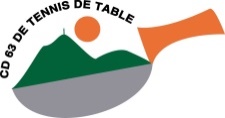 RIOMClub :................................................................................................................      Pointage : 9h30 pour les garçons                 Pointage : 9h30 pour les fillesA retourner au Comité Départemental avant le 5 novembre 2023POUSSINS 1 - Garçons nés en 2016 et aprèsPOUSSINS 1 - Garçons nés en 2016 et aprèsPOUSSINES 1 - Filles nées en 2016 et aprèsPOUSSINES 1 - Filles nées en 2016 et aprèsNOM  Prénomdate de naissanceNOM  Prénomdate de naissancePOUSSINS 2 - Garçons nés en 2015POUSSINS 2 - Garçons nés en 2015POUSSINES 2 - Filles nées en 2015POUSSINES 2 - Filles nées en 2015NOM  Prénomdate de naissanceNOM  Prénomdate de naissanceBENJAMINS 1 - Garçons nés en 2014BENJAMINS 1 - Garçons nés en 2014BENJAMINES 1 - Filles nées en 2014BENJAMINES 1 - Filles nées en 2014NOM  Prénomdate de naissanceNOM  Prénomdate de naissanceBENJAMINS 2 - Garçons nés en 2013BENJAMINS 2 - Garçons nés en 2013BENJAMINES 2 - Filles nées en 2013BENJAMINES 2 - Filles nées en 2013NOM  Prénomdate de naissanceNOM  Prénomdate de naissance